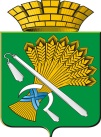 ГЛАВА КАМЫШЛОВСКОГО ГОРОДСКОГО ОКРУГАП О С Т А Н О В Л Е Н И Еот __________2016 года  № _____г. Камышлов О межведомственной комиссии по признанию жилого помещения пригодным (непригодным) для проживания и многоквартирного дома аварийным и подлежащим сносу или реконструкции на территории Камышловского городского округаВ соответствии со статьей 14 Жилищного кодекса Российской Федерации, Положением  о признании помещения жилым помещением, жилого помещения непригодным для проживания и многоквартирного дома аварийным и подлежащим сносу или реконструкции, утвержденным Постановлением Правительства Российской Федерации от 28 января 2006 года №47, в целях проведения оценки соответствия жилых помещений необходимым  требованиям,  руководствуясь Федеральным законом от 06 октября 2003 № 131-ФЗ «Об общих принципах организации местного самоуправления в Российской Федерации», постановлением главы Камышловского городского округа от 15.07.2015 года №1079 (в ред. От 04.02.2016г. №128) «Об утверждении межведомственной комиссии по оценке жилищного фонда Камышловского городского округа», распоряжением главы Камышловского городского округа от 28.01.2015 г. №31-Р «Об утверждении административного регламента по предоставлению муниципальной услуги «Признание в установленном порядке жилых помещений муниципального жилищного фонда непригодным для проживания», Уставом Камышловского городского округа, ПОСТАНОВЛЯЮ:1. Утвердить прилагаемое Положение о межведомственной комиссии по признанию жилого помещения пригодным (непригодным) для проживания и многоквартирного дома аварийным и подлежащим сносу или реконструкции на территории Камышловского городского округа (далее – Положение о межведомственной комиссии).2. Данное постановление опубликовать в газете «Камышловские известия» и разместить на официальном сайте Камышловского городского округа в сети Интернет.4. Контроль за исполнением настоящего постановления возложить на заместителя главы администрации Камышловского городского округа  Половникова А.В.Глава Камышловского городского округа                                         М.Н. Чухарев